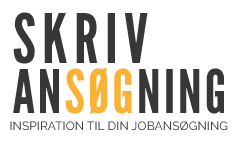 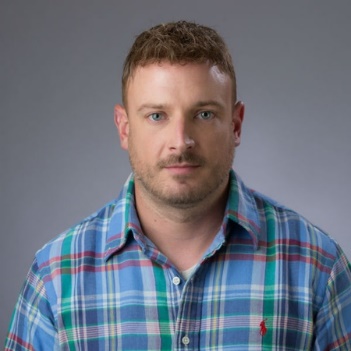 Hansen International A/SAtt.: Poul Madsen00/00/00Erfaren og servicemindet pedel søger nye spændende udfordringerMin uddannelse som ejendomsservicetekniker, har givet mig en god grundlæggende forståelse for varme- og vandforsyning, antenneanlæg, samt andre tekniske installationer. Jeg har et indgående indblik i vedligeholdelse af grønne arealer, samt affaldssortering og bygningsvedligeholdelse. Uddannelsen har samtidig lært mig at udføre mindre reparationer og foretage tilstandsvurderinger af bygninger og bygningsskader.Kort efter min uddannelse blev jeg ansat som pedel på en folkeskole, tæt på min bopæl, hvor jeg sammen med tre andre funktionærer varetog skolens udendørsarealer, samt vedligeholdelsen af bygninger, i form af reparationer og andre forefaldende opgaver. Vi havde samtidig den daglige kontakt til håndværkere, som blev brugt til større renovationer og andre større byggeopgaver.Efter at have arbejdet et par år på skolen, blev jeg tilbudt en stilling som ejendomsadministrator i et større boligselskab. Jeg indgik her i et hold af 20 mand til vedligeholdelse af over 800 lejemål, fordelt rundt i kommunen. Jobbet bestod til dels i at planlægge og koordinere dagligdagens opgaver ud fra de givne deadlines og samtidig udføre opgaverne, som kunne spænde fra alt til vedligeholdelse af udendørsarealer, herunder snerydning, til affaldshåndtering og oprydning. Senest har jeg arbejdet som servicemedarbejder i et større kontorfællesskab, hvor jeg har varetaget alle slags arbejdsopgaver indenfor vedligeholdelse. Opgaverne kunne være alt fra afkalkning af vandhaner og udluftning af radiatorer til skiftning af elpærer og ophængning af billeder.Så står I og mangler en alsidig handyman, med mange års erfaring indenfor faget, så er jeg kun et telefonopkald væk og er klar til at lære jer bedre at kende.Venlig hilsen,Peter Test